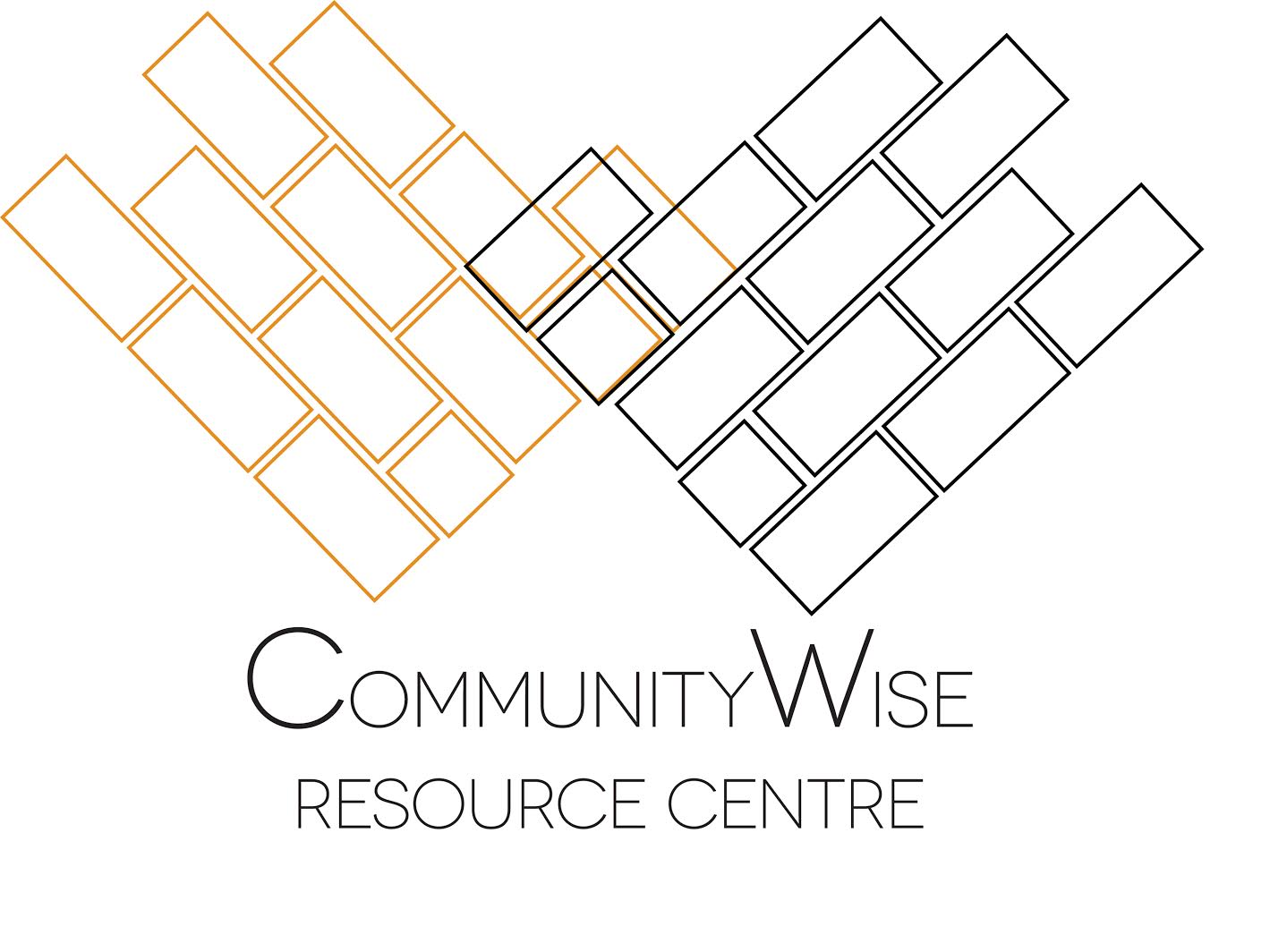 CommunityWise Resource CentreANNUAL GENERAL MEETING 2016M.C.: Reg TianghaMinutes: Erin McFarlane Timekeeper: Dheny Rivas Attended: Son Edworthy (CommunityWise staff collective); Philip McCutcheon (CommunityWise staff collective); Jian Hong (CommunityWies staff collective); Erin McFarlane (CommunityWise staff collective); Kyla Myles (CommunityWise practicum); Sobia Noreen (CommunityWise practicum); Reg Tiangha (Gear Station, CommunityWise Board); Susan Bareshinebone (AFCC, CommunityWise Board); Tove Engebretsen (community member, CommunityWise Board)Corinne Craig (SEEDS Connections, CommunityWise Board); Curtis Boudreau (SMART Recovery, CommunityWise Board); Rick McFerrin (Two Wheel View, CommunityWise Board); Courtney Robertson (community member, CommunityWise Board); Carmin Moore (ACT Alberta); Helen Mok (Foothills Library Association); Joe Pimlott (AFCC); Erin Jenkins (Refuge Recovery); Aminah Malik (Refuge Recovery); Mike Simoens (CCGC); Gerald Wheatley (Arusha); Mike Byerley (Next Up); Kevin Allen (individual member); Greg Lang (JAWS); Kim Brown (JAWS); Joseph Portincasa (JAWS); Moe (Oromian Community Association); Tyson Bankert (community); Josh Carter (community); Dheny Rivas (community); Jamie Zarn (community)AGENDAThursday, May 19, 2016Doors at 6:006:30 to 8:30 pm1. Introductions and Opening Comments 					6:30Reg called meeting to order at 6:45pmNoted amendment to change agenda item #8	Bylaw changes will be moved to SGM at August Board Meeting 2. Approve the agenda for AGM May 19, 2016Proposal (Reg Tiangha): Accept agenda with amendment to item #8 (bylaw changes moved to SGM at August Board Meeting) 	Consent: 20	Opposed: 0	Abstained: 0	Proposal passed 3.  Approve the minutes of AGM May 21st, 2015Proposal (Reg Tiangha): Accept 2015 AGM minutes as presented 	Consent: 19	Opposed: 0	Abstained: 1	Proposal passed 4. Business Arising from Minutes of May 21st, 2015No business deferred from May 2t, 2015  				5. Annual ReportStaff Collective gave annual report via slideshow	(Practicums; Collaborative Framework; Programming; Financial; Facilities)6.  Presentation of 2015 Audited Financial Statements 			6:50Jian provided overview of statements (at 7:10pm)	Proposal: (Reg) Accept the 2015 Audited Financial Statements as presentedConsent: 19	Opposed:0	Abstained: 1	Proposal passed Question (Colin Mahau, BGCC): What is self-supported programs line?Answer (Jian and Phil) Equinox Vigil project; no longer supported by CommunityWise in 2016Proposal: Accept Lockhart LLP as auditor for 2016 Question (Kevin Allen, Outlink): Are we required to have audited financial statements rather than review? Answer (Son): Audited statements is a decision made by CommunityWise	Question (Corrine, SEEDS): Is CommunityWise happy with these auditors? Answer (Jian): Audit cost more than quoted Unclear whether we should continue on with them Proposal (Corrine, SEEDS): Approve this auditor for now, but also put in a proposal to have someone investigate other auditorsProposal (Reg Tiangha, reframed): Appoint Lockhart LLP as auditor until close of 2017 CW AGM dependent on some level of investigation by Finance Committee into other auditors In favour: 18Opposed: 0Abstained: 1Proposal passed 7.  Announce Rent Increase 2017	Phil and Son explained that rent increase is due to CW taking over payment of utilities that were previously covered by the City of Calgary Equity Framework used, taking into account factors that impact groups differently, with all attempts to be equitable (factors used: charitable status; number of staff hours; organizational budget size)Rent Equity Townhall scheduled for Thursday, July 7 at 6pm 	Question (Greg Lang, JAWS): Clarification that this is only for offices and not common spaces?Answer (Phil): CorrectQuestion: Is there a plan to implement incremental increases over time, rather than large amounts at once?Answer (Phil): Yes, this is part of the Finance Committee’s plansQuestion (Mike Simoens, CCGC): Why did the City stop paying for this?Answer (Phil and Son): City paying for utilities dates back to when CommunityWise and Beltine buildings were collectively the YWCA; system now in place for CommunityWise to be invoiced for its share of utilities 8.  Proposal to approve Bylaws 2016	Tabled to August Board meeting SGM9.   Acclamation of the new board							7:25	Board members stepping down:Tove Engebretsen – after 2 yearsGinger Carlson – after 2 yearsRick McFerrin – after 3 years (full term)Returning Board members:Reg Tiangha (Gear Station, Associate Member)1 year (first term)Susan Bareshinbone (Aboriginal Friendship Centre, Tenant Member)1 year (first term)Curtis Boudreau (SMART Recovery, Associate Member)4 years (second term)Corinne Craig (SEEDS Connections, Tenant Member)1 year (first term)Courtney Robertson (Community Member)4 years (second term)Lori DeLuca (Community Member)2 years (first term)Seth Leon (ACCA, Tenant Member)3 years (first term)Sally Truss (This is My City, Associate Member)2 years (first term)Ernesto Gudino (VCAC, Associate Member2 years (first term)Standing election:Carmin Moore (ACT Alberta, Tenant Member)Helen Mok (Foothills Library Association, Associate Member)Mitiku Wakwaya (Oromo Society Network, Associate Member, absent, Reg read bio)Question (Reg Tiangha): Does anyone have any issues if we vote all three standing election  today?No	 issues raised Proposal: Carmin Moore, Helen Mok, and Mitiku Wakwaya (absent) appointed to CommunityWise Resource Centre Board of DirectorsConsent: 19Against: 0Abstained: 0	Proposal passed 10.   Awards ceremony								7:40 Son and Jian presented awards:Spirit of the Old Y: Oromian Community Association of Alberta (in building since 1983)Moe accepted the award and spoke about the organization’s workSpirit of CommunityWise (two winners): Calgary Women’s Heath Collective (in building since 1980s)Kelsi read note sent from the Collective Justice for Palestinians CalgaryCathy and Mariam accepted awardActive New Tenant Member: SEEDS ConnectionsCorinne accepted the award Active New Associate Member: Refuge RecoveryErin accepted the award CommunityWise Collaborator Award (two winners):Beltline Youth Centre (BGCC)Sheliza accepted the awardAboriginal Friendship Centre Susan accepted the award 11.  Announcements								7:50 Proposal (Reg Tiangha): to adjourn 2016 CommunityWise AGM at 8:17pm	Consent: 19	Against: 0 	Abstained: 0 	Proposal passed12.  Outside to take a photo							7:55 	13.  Bingo/ Snacks/ Mingle							8:00 onward